.Intro: 32 counts (about 13 seconds into track), begin with weight on left footSection 1: Weave right, right scissor step, holdSection 2: Weave left, left scissor step, holdSection 3:  Diagonal step touches traveling forwardOptional: Clap hands on touches.Section 4:  Diagonal step touches traveling backOptional: Clap hands on touches.Section 5: Toe struts forward, forward rock, recover, step back, holdSection 6: Toe struts back, rock back, recover, step forward, holdSection 7:  Step forward, ½ left pivot turn with holds, repeatSection 8:  Jazz box ¼ turn with holdsSection 9: Step out to right side, hold 3 counts, bounce heels for 4 countsTAG: At the end of Wall 2, facing 6 o’clock, do the following 16 count Tag:Turning Jazz box with holds x 2Repeat 1-2-3-4-5-6-7- 8 above and start Wall 3 at 12 o’clockEnding: Start wall 7 facing 12 o’clock. The song will end after the jazz box (section 8)To end at 12 o’clock, do not turn on this final jazz boxContact: (cch3@att.net)The Night Time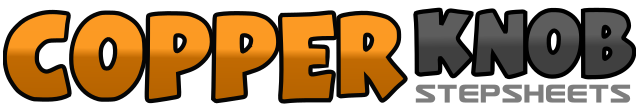 .......Count:72Wall:4Level:High Beginner.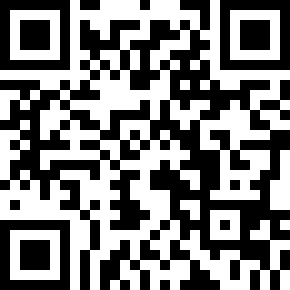 Choreographer:Cathy Dacumos (USA) - October 2017Cathy Dacumos (USA) - October 2017Cathy Dacumos (USA) - October 2017Cathy Dacumos (USA) - October 2017Cathy Dacumos (USA) - October 2017.Music:Thank the Lord for the Night Time - Neil Diamond : (Album: All-time Greatest Hits)Thank the Lord for the Night Time - Neil Diamond : (Album: All-time Greatest Hits)Thank the Lord for the Night Time - Neil Diamond : (Album: All-time Greatest Hits)Thank the Lord for the Night Time - Neil Diamond : (Album: All-time Greatest Hits)Thank the Lord for the Night Time - Neil Diamond : (Album: All-time Greatest Hits)........1-2-3-4Step RF to right side, cross LF behind right, step RF to right side, cross LF in front of RF5-6-7-8Step RF to right side, step LF next to RF, cross RF in front of LF, Hold1-2-3-4Step LF to left side, cross RF behind LF, step LF to left side, cross RF in front of LF5-6-7-8Step LF to left side, step RF next to LF, cross LF in front of RF, hold1-2-3-4Step RF forward to right diagonal, touch LF next to RF, step LF forward to left diagonal, touch RF next to LF.5-6-7-8Repeat 1-2-3-4 above1-2-3-4Step RF back to right diagonal, touch LF next to RF, step LF back to left diagonal, touch RF next to LF.5-6-7-8Repeat 1-2-3-4 above1-2-3-4Touch right toe forward, step down on right heel, touch left toe forward, step down on left heel5-6-7-8Rock forward onto RF, recover back onto LF, step back on RF, hold1-2-3-4Touch left toe back, step down on left heel, touch right toe back, step down on right heel5-6-7-8Rock back onto LF, recover forward onto RF, step LF forward, hold1-2-3-4Step forward on RF, hold, turn ½ left changing weight onto LF, hold5-6-7-8Repeat 1-2-3-4 above   Optional: Snap fingers on the holds1-2-3-4Cross RF in front of LF, hold,  step back on LF, hold5-6-7-8Turn ¼ right stepping RF to right side, hold, step LF next to RF, hold1-2-3-4Step RF out to right side, but keeping most weight on LF, hold for 3 counts5-6-7-8Bounce heels 4 times, making sure weight is on LF at the end of bounces, ready to start the dance again1-2-3-4Cross RF in front of LF, hold, step back on LF, hold5-6-7-8Turn ¼ right stepping RF to right side, hold, step LF next to RF, hold